Træner til Medleyskolen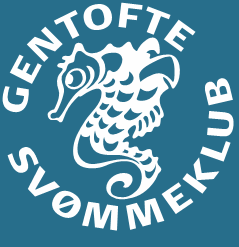 I Gentofte svømmeklub arbejder vi målrettet på at skabe de bedste muligheder for svømmernes langsigtede udvikling. Vi tror på at glæde og trivsel i hverdagen, til træning og til konkurrence giver glade svømmere, som bidrager positivt til udviklingen af et stabilt og velfungerende talentmiljø. På baggrund af denne ambition vil vi i GSK investere i trænere, som med deres lederskab, faglighed, kreativitet, omsorg og varme kan strukturere og gennemføre langsigtede projekter. Vi tilbyder:En organisation med en professionel ledelse, der støtter din udvikling både som person og trænerSvømmere med internationalt udviklingspotentiale.Et godt arbejdsmiljø med kollegaer, der kæmper for at få det bedste frem i hinanden.Mulighed for på sigt at få uddannelse f.eks. træneruddannelsen eller anden relevant uddannelse.Gode faciliteter, som bliver endnu bedre indenfor de næste 3 år, hvor der bygges en ny 50m hal i Gentofte.
Har ovenstående vakt din nysgerrighed, så læs mere herunder vedrørende den konkrete stilling.Træner til medleyskolen 9 timer ugentligtSom træner i medleyskolen vil du indgå i et lille trænerteam, der har ansvaret for træningen af de yngste konkurrencesvømmere. I vil i teamet lave en samlet sæsonplan for medleyskolen og planlægge aktiviteter for holdene. Du vil skulle stå for mailkontakt med svømmere og forældre. Herudover ser vi gerne, at:Du er en stabil og tryg base for de yngste svømmere i konkurrenceafdelingenDu har lyst til at arbejde i Gentofte i minimum 1 årDu har lyst til at udvikle dig som træner og deltage i kurser og/eller workshops, hvor svømmefaglige problematikker diskuteres. Du deltager i sociale arrangementer og stævner med svømmerne. Du har erfaring med træning og konkurrencesvømning enten i form af uddannelse eller konkret erfaring som svømmer og/eller træner. Træningstiderne er følgende:Tirsdag: 15.30-17.30Torsdag: 16.30-18.30Søndag: 12.30-14.30Herudover vil der være nogle ugentlige timer til administrativt arbejde, som vi kan snakke om.Vi foretager løbende samtaler, så send os allerede i dag din motiverede ansøgning, men senest d. 15. januar. Hvori du fortæller lidt om dig selv, dine ideer, kompetencer samt CV. Har du spørgsmål, så send en mail til vores klubchef Christian Toft – klubchef@gentofteswim.dk eller træneransvarlige leder Christine Eilertsen – christine@gentofteswim.dkVi ser frem til at høre fra dig! Gentofte Svømmeklub 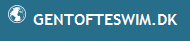 